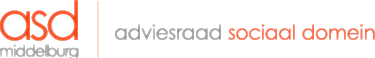 Agenda Adviesraad Sociaal Domein MiddelburgDinsdag 10 januari 2023van 19:30 - 21.30 uurMediatheek Het Palet MiddelburgOpeningMededelingen en vaststellen agenda
Verslag vorige vergadering  Actiepuntenlijst
Reactie advies ASD Middelburgse Woonagenda (Meningvormend)
Zie bijgevoegd document.
Afspraken met Gemeente aangaande advisering (Verkennend)
Uitleg ter vergadering door Evelien en Aat
Jaarverslag 2022?2023  (Verkennend)
Het idee is ontstaan om het jaarverslag wat meer body te geven. Die gedachte kwam gisteren naar voren bij de discussie over het op te stellen jaarplan (Albert, Emmy, Hannie , Aat). De bedoeling is om enkele voornemens uit het jaarplan 2022, die niet of onvoldoende tot hun recht zijn gekomen, als discussiepunt op te voeren, als bouwsteen gehaalde) resultaten zou idealiter stof kunnen bieden voor het jaarplan van het opvolgende jaar. Bij de voorbereidingen van het jaarplan 2023 stuitten de werkgroepleden op een aantal vragen die ze graag plenair willen bespreken. Het betreft voornemens uit 2022 die niet of gedeeltelijk zijn uitgevoerd. De werkgroepleden vinden deze punten wel belangrijk en willen deze graag concreet vorm geven zodat het niet bij mooie voornemens blijft. voor het jaarplan 2023. Het jaarverslag, met daarin de bereikte (of niet gehaalde doelen).
Zie o.a bijgevoegd stuk 7. Vragen in jaarplan 2022 voor jaarplan 2023.
Mogelijk wordt er nog een discussiestuk nagezonden ook in relatie tot het jaarplan 2023.
Ook wordt er mogelijk nog een concept jaarverslag 2022 nagezonden op basis van de aanzetten die de trekkers gemaakt hebben.
 Jaarplan 2023 (Verkennend?)
Zie ook de discussie bij agendapunt 7. Jaarverslag 2022?2023
Zie ook het projectformulier aangaande TIM.
Werving nieuwe leden (Informerend?)
Wat is de stand van zaken mbt profielschetsen en de website?
De online workshops van de landelijke koepel (Verkennend)
Zie de onlangs gestuurde mail. Wie heeft er belangstelling?
Huishoudelijk reglement (Meningvormend)
Zie het bijgevoegd concept.
Uit de werkgroepen en klankbordgroepen (Informerend)
Voor zover niet besproken bij andere agendapunten.
Terugkoppeling wijktafels (Informerend)
Er zijn geen wijktafels geweest en ook nog geen nieuwe gepland.
Rondvraag
Overdracht voorzitterschap	Toelichting punt: Uit de werkgroepen en klankbordgroepen	Inburgeringswet: Rob is trekker	Jeugd: Emmy is trekker	Sollicitatiecommissie: Emmy is voorzitter	Woonzorgvisie: Robert is trekker	Website: Robert en Theo	Implementatie Middelburgs Model: Hannie is trekker	Klankbordgroep TIM: Albert is trekker	Klankbordgroep OCO: Bart is trekker	NPO: Chris is trekker 